Муниципальное учреждение культуры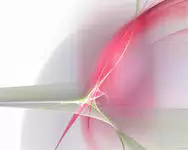 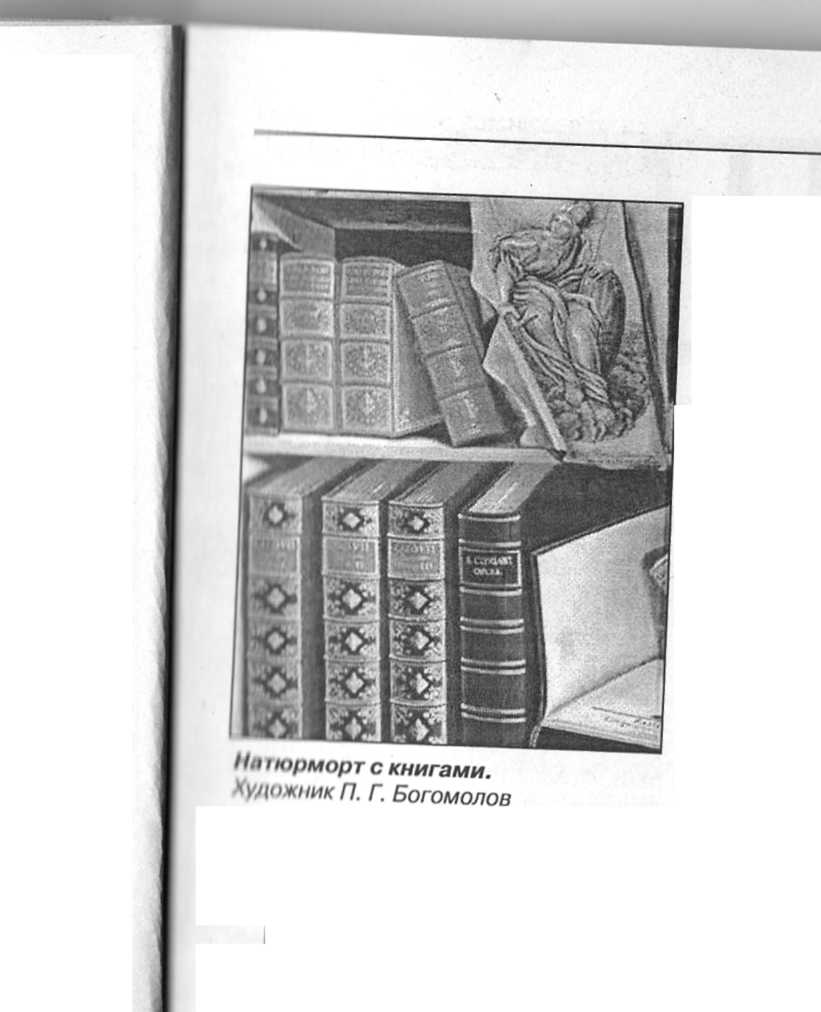 «Межпоселенческая центральная библиотека»                   Котовского муниципального района              18+                __________________________________________________________Отдел инновационно-методической деятельностиПАНОРАМАБИБЛИОТЕЧНОГО  ОПЫТАЛучшие сценарии библиотек Котовского муниципального района в 2012 г.Котово2013Составитель: Брагина О.П. – зам.директора по методической работе; Мышкина С.В. – методист инновационно-методического отдела МУК «МЦБ» Котовского муниципального района.    «Панорама библиотечного опыта»: лучшие сценарии библиотек Котовского муниципального района [Текст] / МУК «МЦБ» Котовского муниципального района, Отдел инновационно-методической деятельности; [сост. : Брагина О.П.; Мышкина С.В.]. – Котово, 2013. – 53с.Данный сборник содержит лучшие сценарии мероприятий из опыта работы библиотек Котовского района за 2012 год.СодержаниеЖиви, родной хуторок!Пиунова Г.А., заведующая Попковской сельской библиотекойТарачук Г.И., библиотекарь.(Сценарий праздника к юбилею х.Попки)Читательское назначение: массовый читатель.Цель: изучение истории и культуры родного края; формирование у жителей бережного отношения к своему хутору и уважения к своей семье.Оформление: сцена оформлена в виде казачьей избы. Стол накрыт скатертью, на которой стоят блюда казачьей кухни. В углу печка, кровать убрана по казачьему стилю, рядом с кроватью висит зыбка.Хозяйка: Здравствуйте, гости дорогие! Гости званые, гости желанные! Рада видеть вас в своей избе. А, пуще всего рада, что вы не забываете нас, пришли послушать песни казачьи и речь казачью. Потому, как в этом скрыта душа народа.Казак: (выходит из зрительного зала и читает стихотворение):Шел казак он чистым полем,На душе темным-темно.Отчий дом он кинул в ссоре:«Где осесть мне суждено?»Приглянулось чисто поле-Бьет родник, степной просторИ решил казак от горя:«Здесь поставлю я свой дом!Как огонь горят тюльпаны, А земелька – чернозем!Возведу курень с плетнями.Привезу хозяйку в дом.А когда служить,Хоть на сборы, хоть в поход,За себя сынов оставлю –Длился, чтоб казачий род»Ведущая: Думал так казак. ОтрадноСтановилось на душе.Много пота, слез и крови Пролил он на той земле.Но зато разросся хутор. Переехали братья.(на сцену выходят три казака и три казачки и по строчке читают стихотворение)И с тех пор стоит надежно,В нем живем и ты и я.В нем живут простые людиХлебопашцы-мужики.Основали этот хуторПопковские казаки.Брат Иван и брат ПетрухаУ историков спроси –Было то в «Петра эпоху»Шли реформы на Руси.Царь творил дела большие,Казаки же, как моглиНа земле вели хозяйствоИ границы стерегли.(исполняется песня «Эх, донские казаки»)Ведущий 1: Лет прошло с тех пор не малоИзменилось все не раз.Не измена только память,Что живет в сердцах у нас.Ведущий 2: Мы прошли дорог не малоИ живем по всей стране,Но родной наш хуторок,Сердце тянется к тебе.Ведущий 3: Ты во сне нам снишься часто,Ведь живем порой в дали.Но любовь к тебе наш хутор,Мы из года в год несли,Про любовь не каждый скажет,Все хранится про себя,Но блеснет слеза при встрече,Сердце дрогнет, всех любяВ отчий дом спешим с надеждой. Коли в жизни, что не так.Ведущий 1: Примут здесь нас, приголубят,Не осудят: «Что не так».Ты оплот наш в море жизни – Хутор наш, земля отцов.Ведущий 2: Ты ведешь свой род издавнаОт отцов, от казаков.Невелик наш хуторочек,Не заметен для людей.А для нас милее нету нету,Нет красивей и родней.Ведущий 3: 200 лет стоит наш хуторНа степной простор глядит.У судьбы немного просим:«Еще 200 пусть стоит».(звучит песня «Деревня моя»)Под фонограмму песни «Мы живем на красивой земле» выходят ведущие.Ведущий 1: Милый наш хутор, милая Родина, близкий и понятный сердцу ковыльный край, частица России. Основа России!Ведущий 2: Затерявшаяся среди тысяч таких же хуторов и деревушек, маленькая капелька отчизны, текущая по реке жизни огромной России. Как неразрывна связь матери со своими детьми от рождения до смерти, так и судьба хутора неотделима от судьбы Родины.Ведущий 3:Наберет страна сил. Расправит крылья, хутор повеселеет, ярко заблестят обновами казачки, зазвучат игровые песни да припевки, заспешат со двора на двор свахи, выглядывая девок покрасивее, да поработящей.(подводятся итоги конкурса «Лучшая усадьба»)Ведущий 1: А в лихую пору темнеет ликом страна, напрягая силы в борьбе с незваным врагом, и хутор затихает, как перед ненастьем затягивает туже пояс, отдает лучших сынов своих для защиты России. Работает от темна до темна и стар и млад – и дряхлый старик, и измотанная бабушка, и несмышленый малец. Так было в двадцатые годы, так было в страшные сороковые. И пусть никогда не будет такого вновь.(театрализованное инсценировка «Проводы»)(исполняется песня «Казак уходил на большую войну»)(Проходит чествование поздравление ветеранов Великой Отечественной войны.)Ведущий 2: Все на виду в небольшом хуторе. Незыблемо чтутся, неписаные законы: казак – глава, его слово – закон. А, казачки –жены истово поддерживают эту иллюзию, но сами то знают, что и семья, и лад в хуторе – все держится на бабе: простой, хлопотливой верной и преданной. Им, женщинам-казачкам, матерям, женам, подругам, милым односельчанам, великим труженицам Ивановнам, Николаевнам, Петровнам посвящается эта песня. (Исполняется песня «Уж, ты бабочка, бабеночка моя»)Хозяйка: А, в заключении, я хочу сказать спасибо всем дорогим гостям, что пришли на наш праздник. Улыбками ласковыми друг друга встретили, душу согрели у огонька нашего, и обрели в сердце своем друзей множество. А, я хочу, чтобы каждый из вас хранил в душе своей любовь и уважение к своим истокам, передавал своим детям и внукам любовь к России. Вот и все. Добрый конец – всему делу венец. Завтра ждет вас день забот, а на прощанье – хоровод!Литература:1.Алмазов Б.А. Слава тебе господи, что мы – казаки [Текст] / Алмазов Б.А.- Волгоград, 2002.- 55 с.2.Сухарев Ю. Лазоревый цвет (страницы казачьей истории)[Текст] / Сухарев Ю.- Чапаевск, 2001.- 338 с.3.Когитин В. Казачьи сказки [Текст] / Когитин В..-Волгоград: Ведо, 1992.- 160с.Живи, родная деревенька!Галкина С.А. библиотекарь Тарасовскойсельской библиотекой(Праздничная программа ко дню села)Читательское назначение: массовый читатель.Цель: формирование культурно-исторического сознания; пробуждение чувства гордости за свой край; воспитание у молодого поколения любви к родному краю.Чтец: Стоит село надежноВ нем живем и ты и яВ нем живут простые людиВместе мы одна семьяДа! Годов прошло не малоИзменялось все не разНеизменна только памятьЧто живет в душе у насИ прошли дорог не малоИ живем по всей странеНо родной наш уголочекСердце тянется к тебеТы во сне нам снишься частоИногда порой вдалиТо любовь к тебе и нежностьМы из года в год неслиПро любовь не каждый скажетВсе храниться про себяНо блеснет слеза при встречеСердце вздрогнет всех любяВ отчий дом спешим с надеждойКоли в жизни, что не так.Ведущий 1: Здравствуйте, дорогие друзья!Ведущий 2: Добрый вечер. Сегодня у нас праздник – праздник нашего села.Ведущий 1:Этот праздник посвящается всем жителям и гостям нашего села.Ведущий 2: Нам не будет от бога прощенияНам нельзя позабыть поколенияПозабыть нельзя наших бабушекПозабыть нельзя наших дедушекЧто село для нас сохранилиСыновей и дочек растили.Ни себя не жалели, ни сил.Ведущий 1: Им пожелать хотим мыСчастья, здоровья, бодрости силА каждый день этой жизниЧтоб только удачу Вам приносил!Цифрам не верьте, возрасту тоже,Молод лишь тот, чья душа молода.И если с годами нельзя стать моложе,Пусть внуки и дети поддержат всегда!(исполняется песня)Ведущий 2: Как муравей, все в хозяйство тащилаШила, пряла, вечерами вязала.Часто от пьяного мужа сбегала,Жить для себя – ты такого не знала,Ты настоящая русская женщина,Стойкая, крепкая, вечно в трудах.Будем молить, чтобы дал тебе БоженькаСил, чтоб и дальше держать жизнь в руках!Ну, а еще мы попросим у ГосподаЧтобы послал хоть на старости летСчастья, покоя и умиротворенностиСил и здоровья и мира тебе!Ведущий 1: В нашем селе всё на виду. Незыблемо чтутся не писаные законы: мужчина – глава в доме, его слово – закон. А жены истово поддерживают эту иллюзию, но сами-то знают, что семья и лад в ней держаться на женщине: простой, хлопотливой, верной и преданной.Вам, женщины села Тарасова, женам, матерям, подругам, милым односельчанкам, великим труженицам посвящается эта песня.( исполняется музыкальный номер)Ведущий 2: Помнят и любят душа и сердце родной уголок в любое время года. Но, ни один сельский житель до последнего своего вздоха не забудет, какое наше село летом, в знойную жару, когда голову дурманит запах свежескошенных трав, когда ветер-суховей гонит по буграм бесшумные волны серебристого ковыля. Между прочим, одно из местных легенд гласит, что каждый стебель ковыля – это погибший на полях сражения воин.(Зачитывается информация, с перечислением фамилий, погибших односельчан. Объявляется минута молчания) Ведущий 1: Устало село, устала природа, переделаны важные сельскохозяйственные работы. На наши улицы неумолимо наползает осень, даря измученному жарой селу живительную прохладу. Тихо кругом, лишь шуршит опавший лист. Чутко вздрагивают собаки, а из таинственных ночных глубин льет свет холодный диск луны. Ах, как легко дышится, но мерещиться рядом что-то колдовское. И выходит на улицы наша молодежь.(Звучит музыкальный номер)Ведущий 2: Родное наше село Тарасово! Уютное, веселое, простое, – проще некуда! Что ждет тебя? Выстоишь ли? Должно, обязано! Как же иначе? Разве напрасно триста лет наши предки строили, любили и берегли тебя? В каждом селе должен быть хозяин. По этому поводу может быть много разных мнений, но мы считаем, что истинные хозяева села – дети.Они придут нам на смену, и от того любят ли они свое село, знают ли его историю, зависит благополучие всех сельчан. Ведущий 1: мы предлагаем  вам интересный конкурс, который называется «Без чего в деревне не проживешь?», и приглашаем принять в нем участие наших юных жителей села. Взрослые тоже могут делиться своей мудростью, но только в виде скромных подсказок малышам.(Проводиться викторина)Какой овощ выращивают на наших огородах с давних пор, а название его в переводе с латинского «голова»? (Капуста)Какой овощ имеет два имени? (Томат, помидор)Из какой крупы варят манную кашу? (Пшеничной)Что имеет зубы, но не имеет рта? (Пила)Как изготавливают масло? (Взбивают сливки)Зимой много естЛетом много спит,Тело теплое,А крови нет (Печь)С бородой, а не старикС рогами, а не бык,Доится, а не корова,Лыко дерет, а лаптей не плетет. (Коза)Жидко, а не вода,Бело, а не снег. (Молоко)У ног кузовок.Кто за ней ходит, того она и кормит (Корова)Льется дождик из четырех дыр, да в один колодец (Корову доят)Ведущий 1: Хозяек ведь не легок трудДо зари они встают,Их в сараях ждут Буренки.Их доить, нужны силенки.И все знают, как забота великаУ хозяек о надоях молока.(Награждение лучших сдатчиков молока)Ведущий 2: В своей патриархальной простате наши предки довольствовались немногим. Они никогда не знали роскоши, но всегда отличались хлебосольством. Я предлагаю вспомнить, что мы знаем о русской кухне.(Проводиться викторина)Назовите один из самых любимых прохладительных напитков русского народа. (Квас)Какое теплое питье из меда на зверобое, шалфее, имбире готовили русские. (Взвар, сбитень)Какой хлеб предпочитали русские, даже богатые. (Ржаной)Какой хлеб пекли в праздничные дни, как он назывался (Калачи)Что занимало первое место из кушаний, приготовленных из теста (Пироги)Назовите самый лучший, самый красивый сдобный хлеб (Каравай)Как называется пирог, начиненный мясом курицы (Курник)Как называется рыбная похлебка (Уха)Назовите русское национальное печенье (Пряники, коврижки)(Подведение итогов викторины. Награждение хозяев лучших подворьев)Ведущий 1: Наш народ – это самое главное богатство.И зимой, и осенью и летомИ сегодня так же как вчераМы друг к другу ходим за советомЖители любимого села.Ах, какая женщина!Галкина С.А. библиотекарь Тарасовскойсельской библиотеки(Конкурсная программа, посвященная празднику 8 марта)Читательское назначение: массовый читательцель: отметить значимость женщины-матери; раскрыть таланты  жительниц села и поздравить  их с праздником 8 марта.оформление: (звучит песня  «Ах, какая женщина!»)Ведущая 1: Имя твое – женщина,Что-то в ней от жемчуга,От желтого песка,Живого родника,От редкостного корня,Крепкого вина,От стиснутого в горлеИ жаркого – жена!Ведущая 2: Здравствуйте, дорогие друзья! Мы рады сегодняшней встрече. Ведь, у нас сегодня необычная встреча. Во-первых, хотим поздравить всех присутствующих здесь дам с наступающим праздником Международным женским днем 8 марта!Цветы и женщина! Так было всегда на солнечной земле. От женщины все: любовь и сила, тепло и жизнь, и свет во мгле. Так пусть вам праздник светлым будет, И в этот день, как и всегда, Вас ценят, ждут, нежно любят.И радость длится все года!Ведущая 1: Сегодня вы попадете в светлую, лирическую атмосферу 18 века, где перед вами предстанет галерея прекрасных образов, все восхищение которыми можно выразить фразой «Ах, какая женщина!»Ведущая 2: Участвовать в нашем конкурсе мог любой, кто нарисовал свой портрет, придумал наряд, в общем, создал образ хотя бы отдаленно напоминающий 18 век и подготовить номер художественной самодеятельности.Ведущая 1: Ну, что ж, все готово, зажжены свечи и самое время появиться прекрасной и таинственной…Есть что-то в ней,что красоты прекрасней,Что говорит не с чувством, а с душой.Есть что-то в ней над сердцем самовластнейЗемной любви и прелести земной.Встречайте, баронесса! Чем, нас порадуете, баронесса? (исполняет подготовленный номер).Ведущая 2: Всегда скромна, всегда послушна,Всегда, как утро весела,Как жизнь поэта простодушна,Как поцелуй любви мила!Улыбка, волосы витыеДвиженье, голос, легкий стан…Знакомьтесь с ней…О, милая княжна…(исполняет подготовленный номер).Ведущая 1: Она мила, скажу меж нами,Придворных витязей гроза,И можно с южными звездамиСравнить казахские глаза.Она владеет ими смело,Они горят огня живей.Хочу признаться, то ли делоГлаза красавицы моей.Встречайте, Герцогиня…!Итак, герцогиня! Чем будете удивлять? (исполняет подготовленный номер).Ведущая 2: Она была нетороплива,Не холодна, не говорлива,Без взора наглого для всех,Без притязанья на успех,Без этих маленьких ужимок,Без подражательных затей.Все тихо, скромно было в ней.Встречайте, Графиня…!Что, будем исполнять? (исполняет подготовленный номер).Ведущая 1:В тебе, в тебе одной – Природа, не искусствоУм обольстительный С душевной простотойВеселость резваяС мечтательной душой,И в каждом слове – мысль,И в каждом взоре – чувствоМаркиза…Чем, вы нас порадуете? (исполняет подготовленный номер).Ведущая 2:Ну, что ж аплодисменты нашим участникам…Просим зрителей отдать свой голос за наиболее понравившуюся участницу.(идет голосование)Ведущая 1: Удивительно нежные стихи и романсы прозвучали в конкурсе. Голос зрительской симпатии отдан. И мы переходим к финальной части нашей программы – это награждение нашей победительницы. Все-таки приз должен вручать мужчина. И мы попросим, чтобы его вручил Филипенко В.П. (вручение призов)Аплодисментами мы попросим победительницу порадовать нас еще одним романсом.Победителю – солдату посвящается!Галкина С.А. библиотекарь Тарасовскойсельской библиотеки(Интеллектуальный марафон, посвященный празднику защитника отечества)Читательское назначение: массовый читатель.Цель: формирование социально-активной, духовно-богатой и нравственно-здоровой личности; пропаганда и изучение российской военной истории, осознание неповторимости Отечества и его судьбы.Ведущая: История России – путь страданий и испытаний. Веками несла она свой крест. Россия – крестоносная страна, а, значит и богоносная. Война, набеги, нашествия, пожары, голод… Отсюда и ореол святости у земли Русской – за ее великие страдания и терпение. И вот эту святую Родину, ее священную землю мы должны беречь и защищать. Солдат – защитник Отечества. Ни один солдат никогда не скажет вслух, что он защитник Отечества, но в душе это чувствует любой. И это очень важно – осознавать свое соответствие тому, чего от тебя ждут. Такова сама природа мужского начала в человеке, его предназначение – быть защитником.Защищать Отечество по существу, защищать слабых: женщин, детей, стариков. И всегда русская армия была верной защитницей Родины. В истории нашей страны были победы и поражения, но сильная духом своего народа, беззаветной преданностью и самоотверженностью воинов, в решающих битвах Россия всегда побеждала!Сегодня мы проводим интеллектуальный марафон «Победителю – солдату посвящается».Это каждый правильный ответ команды будут получать «звезду», кто больше всех заработает звезд, получит орден.Итак, начинаем наш марафон с приветствия команд (участники игры представляют свои команды).I. «Разминка» (Каждая команда отвечает на вопрос по очереди)1.Вооружение Ивана-царевича (лук)2.Главный герой русских былин (богатырь)3.Рубашка солдата (гимнастерка)4.Тайна по – другому (секрет)5.Кем мечтает стать любой солдат?  (генералом)6.Награда римских воинов (венок)7.Венное состязание рыцарей (турнир)8.Орудийный снаряд пушки (ядро)9.Участок местности для испытания боевого оружия (полигон)10.Конный воин в доспехах (рыцарь)11.Место размещения войск (лагерь)12.Защитные доспехи из металлических колец (кольчуга)13.Отряд воинов на Руси (дружина)14.Секретное слово (пароль)15.Способ овладения сильно укрепленными позициями (штурм)16.Данные о ходе боев (сводка)II. «Немогузнайка».(Каждая команда выбирает из предложенных карточек по две с вопросами и обдумывает ответ)1.Какому русскому полководцу принадлежит знаменитая фраза: «Тяжело в ученье – легко в бою»?2.Победы России, развитие армии и военного искусства связаны с именами русских полководцев. Назовите фамилии хотя бы трех из них.3.Как называется подросток, обучающийся морскому делу?4.Кого называют бойцом «невидимого фронта», опровергни поговорку «Один в поле не воин».5.В царской армии солдат, не мечтавший стать генералом, но служивший ему.6.Как сообщают древние источники, спартанские женщины, отличавшиеся смелостью, силой воли, провожая сыновей на войну, давали им щит со словами: «С ним, или на нем». Что бы это значило?7.Что это за литературное произведение, в названии которого – личное холодное , колющее оружие офицерского состава?8.Почему копье и щит неразлучные, но извечные враги?III. «Полководцы»(Каждая команда получает список фамилий. Необходимо за 1 минуту отметить фамилии полководцев, военачальников. Каждый правильный ответ оценивается звездочкой, не правильный – минус звездочка)Александр Невский, Дмитрий Донской, Ю.А.Гагарин, Кузьма Минин, Дмитрий Пожарский, Иван Грозный, Ф.И.Шаляпин, В.И.Чапаев, А.В.Суворов, М.И.Глинка, М.И.Кутузов, Г.К.Жуков, Ермак Тимофеевич, М.Д.Скобелев, М.Б.Барклай – де – Толли.IV. «Шифровка»(От каждой команды выбирается «связист». С помощью, ключа он должен расшифровать шифрограмму. Цифра в шифровке соответствует порядковой букве алфавита. Быстро и правильно выполненное задание оценивается в четыре звезды).1).15,22,17,1,14,1,13,15,18,19,1 – 5,3,1,19,1,14,11,1,18,1,17,6,11,15,10,18,12,6. 3,15,3,17,14,6,15,5,9,14,19,1,14,11. (Охрана моста - два танка за рекой слева. В овраге один танк.)2)25,19,1,2,3,12,6,18,20,18,12,6,3,1,15,19,4,15,17. 15,22,17,1,14,31,30,19,5,3,6,16,20,25,11,9,15,5,9,14,19,1,14,11. (Штаб в лесу, слева от гор. Охраняют две пушки, один танк)V. «Пословицы»(Команды получают по 2 набора карточек. Игроки должны быстро и правильно составить пословицу. Каждая правильно составленная пословица – 1 звездочка)1.Шути и смейся – на победу надейся2.Чем в землянке храпеть – лучше песню петь.3.Шутки и пение – вот на войне спасение.4.Кто в походе пел – тот и отдохнуть успел.5.На войне грустить – победу упустить.6.Кто на фронте ноет – тот себе могиле роет.7.Кто в отряде людей веселит – за того весь отряд горой стоит.8.В бою успех – после боя - шутки и смехVI. Блиц – турнир «Тяжело в ученье, легко в бою».Ведущая: Завершающий этап нашего интеллектуального марафона – блиц – турнир. Из трех ответов нужно выбрать один правильный. За каждый правильный ответ – звездочка.1. Когда в России появилась регулярная армия?Во времена: - Дмитрия Донского;- Петра I.- Павла I.2. Кто был первым фельдмаршалом России?- А.В.Суворов;- М.И.Кутузов;- Б.П.Шереметев3. Из какого металла делались первые русские пушки?-из железа;- бронзы;-меди.4. Как называлось первое русское огнестрельное орудие?-самопал;- пищаль;- бердыш.5. Что означает древнерусское выражение «изломить копье»?-вступить в битву;-проиграть битву;- сломать копье.6.Как называли воинов Ивана Грозного?- гренадеры;- стрельцы;-уланы.7.. Как называли «дедушку» русского флота?-парусник;-ботик;- крейсер.8.В какой войне принимала участие знаменитая Царь – пушка?- с поляками;- со шведами;- ни в какой.9.Кто из великих русских полководцев не уставал учить солдат военной мудрости: «Скорость нужна, а поспешность вредна», «Дисциплина – победы мать»:- М.И.Кутузов;- А.В.Суворов;- П.И.Багратион.10.Какому полководцу принадлежат слова «С потерей Москвы не потеряна Россия»?- П.И.Багратиону;- А.Невскому;- М.И.Кутузову.11.Назовите вид холодного колющего оружия с узким и длинным прямым клинком, сохранявшимся на вооружении в армии вплоть до 1914г. Это оружие обязательно должен носить генерал.- шпага;- кортик;- шашка.12.Назовите имя летчика, Героя Советского Союза, капитана. Во время боя в его самолете был пробит бензобак. Самолет загорелся, тогда летчик сознательно направил экипаж горящей машины на скопление вражеских танков и автомашин.- М.В.Водопьянов;-И.Н.Кожедуб;- Н.Ф.Гастелло.13.Что такое «катюша»?- танк;- зенитная установка;- реактивный миномет.14.Младший сержант Н.Кисагулов 42 раза проводил разведгруппы через передовую в тыл врага. Было захвачено в результате 20 пленных, уничтожено 70 фашистов. Кем он был?- партизаном;- разведчиком;- кинологом.15. «Велика Россия, а отступать некуда, позади Москва». Чьи это слова и кому они принадлежат?- М.И.Кутузову;- В.Г.Клочкову;- А.И.Матросову.16.Какому полководцу народ присвоил почетное звание «Маршала победы»?- Г.К.Малиновскому;- Г.К.Жукову;- И.С.Коневу.17.Какое оружие бывалые солдаты называют «карманной артиллерией»?- пистолет;- гранату;- газовый баллончик.18.Как назывался воинский головной убор, считавшийся до начала первой мировой войны частью парадной формы?- фуражка;-кивер;-каска.Ведущая: Наш марафон подошел к своему завершению. Вы проявили смелость, смекалку и сноровку, которые, так необходимы защитникам Отечества.(Подведение итогов марафона. Награждение победителей).Татьянин день – ну, чем не праздник…КорнееваН.Н. зам.директора МУК «ЦДиБО» Бурлукского сельского поселения(Театрализованное гиннесс-шоу, посвященное дню студента)Читательское назначение: юношество.Цель: познакомить с историей появления праздника – Татьянин день.Ведущий 1:  Добрый вечер, дорогие друзья! Мы собрались здесь, чтобы отметить традиционный русский праздник – Татьянин день.Ведущий 2: Имя Татьяна в святцах толкуется, как великомученица. Значение имени – устроительница, учредительница, повелительница.Ведущий 1:  Татьянин день,Татьянин день,Еще не радует сирень,Еще вовсю лежат снега,Еще за окнами пурга,Но январю уже пора,Готовить сени со двора.Татьянин день стали праздновать на Руси с 25 января 1755г., когда императрица Елизавета Петровна своим указом учредила Московский университет.Ведущий 2: А добивался этого величайшего события, и разработал проект университета великий ученый, страждущий за российскую науку, М.В.Ломоносов.Ведущий 1: С того времени…Ведущий 2: Тихо! Сюда кто-то идет!(выходит императрица Елизавета, обмахиваясь веером, следом на почтительном расстоянии М.Ломоносов. Ведущие уходят в тень.)Елизавета: Михайло Васильевич, давеча мы приняли решение по вашему делу.Ломоносов (кланяясь): Благодарю, матушка!Елизавета (смеется): Я еще свою волю не объявила, а ты уже благодаришь.Ломоносов (с надеждой): Так, как же, Ваше величество, решилась сия протекция?Елизавета: Сегодня же подпишу Высочайший указ об учреждении в Москве университета!Ломоносов: Благодарствую, матушка, Елизавета Петровна! От всей науки российской тебе благодарность безмерная, от всего студенчества российского!(Елизавета достает из ридикюля бумагу, свернутую трубочкой и, подойдя к столу, ее подписывает)Елизавета (подает указ): Запомни, Михайло Васильевич, этот день! 25 января (12 января по старому стилю) 1755г. – день Татьяны великомученицы. С сего часа Татьянин день нарекаю днем студенчества!Ломоносов: Виват, государыня! Виват наука! Университету московскому быть!(уходят)Ведущий 1 (торжественно): Вот как это было!Ведущая 2: Или, может быть примерно так!Ведущая 1: Во все времена Татьянин день – веселый праздник, с песнями, пирушками, забавами.Ведущая 2: Мы сегодня тоже собрались здесь, чтобы развлечься и повеселится. А, также выяснить, кто из участниц гиннесс-шоу окажется «самой-самой».Ведущий 1: На сцену приглашаются девушки нашего села, носящие имя Татьяна.Ведущий 2: А, для судейства, следует выбрать жюри в составе пяти человек.(жюри занимает свои места, девушки поднимаются на сцену)Ведущий 1: В детстве я очень любил сказку «Варвара краса – длинная коса»Ведущий 2: Ну, и что? А я «Кота в сапогах»Ведущий 1: Да причем здесь кот?Ведущий 2: А. причем здесь коса?Ведущий 1: А, притом, что первым конкурсом нашей игровой программы будет: I «Самые длинные волосы»Ведущий 2: А-а-а…Ведущий 1: Вот тебе и «а»! Итак, жюри вооружитесь рулеткой и приступите к работе.(под современную музыку идет замер волос)Ведущий 1 (второму): Вот скажи мне, коллега, какой ты представляешь в идеале девушку по имени Татьяна?Ведущий 2: 90-60-90Ведущий 1: Эх, ты! Тоже мыслишь стандартно! Ну, хорошо! Следующий конкурс объявляешь ты!Ведущий 2: Уважаемые жюри! Вам придется опять вооружиться рулеткой или сантиметровой лентой. II конкурс «Самая тонкая талия» (конкурс проводится под музыку)Ведущий 1: Уважаемое жюри! Объявите пожалуйста результаты 2-х конкурсов. (жюри объявляет результаты) Спасибо! Переходим к следующему конкурсу. Татьянин день – ну, чем не праздник!(раздается разухабистое пение «Ой, мороз, мороз…»)Ведущий 2 (болельщикам): Причем не только для Татьян!(выходят, с одной стороны два пьяных студента времён 1755г. и им навстречу идет полицейский)Полицейский: Пошто, сон мирных жителей нарушаете, господа хорошие?Студент 1: Я нынче резвый, как олень, есть повод превосходный, Ведь не простой сегодня день,Татьянин день сегодня!Студент 2: Есть у студентов покровитель,И даже есть отдельный день,Когда веселье, извините,И разом всем учиться лень.Полицейский (радостно): Так вы студенты?(студенты кивают головой. Полицейский свистит в свисток)Полицейский (за кулисы): Извозчик!Извозчик (за кадром): Аюшки!Полицейский: Отвези, милок, студентиков, куды они тебе укажут. Да смотри, до места их доставь в целости и сохранности.Извозчик: А деньги у них есть? Без денег не повезу!Полицейский: Ах, ты шельма! Забыл сегодня какой день? Я тебе нагайкой сщас враз напомню!Извозчик: Татьянин день сегодня, вся студенческая братва гуляет. Ладно, пусть в экипаж забираются, подвезу никак.Полицейский: То – то же! (студентам) С богом, ребята!(студенты идут за кулисы, а полицейский уходит в другую сторону.За кулисами слышен голос: «Но, милая!», раздается стук лошадиных копыт)Ведущий 1 (восхищенно): Видал, полицейский их даже не арестовал, хотя они орали, как маралы во время любовных игрищ.Ведущий 2: А, ты разве не знал, что согласно студенческим традициям тех лет: никто в этот день не ругал студентов и не наказывал. Все, что могли себе позволить полицейские – это спросить, не нужна ли молодому человеку помощь. А извозчики развозили всех бесплатно, у кого не было денег.Ведущий 1: Здорово! Вот в наше бы время – да такое отношение!Ведущий 2: Размечтался! (участникам и болельщикам) Ну, а мы с вами переходим к следующему конкурсу!Ведущий 1: А, теперь для Татьян проверка на смекалку. Итак, блиц – турнир.III Блиц – турнир «Самая смекалистая»Вопросы:1.В комнате горело семь свечей. Проходил мимо человек, потушил две свечи. Сколько осталось? (две, остальные сгорели)2.Два раза родится, один раз умирает? (курица)3.Кого с пола за хвост поднимешь? (клубок ниток)4.Два брюшка, четыре ушка. Кто это? (подушка)5.В корзине три яблока. Как поделить их между тремя малышками так, чтобы одно яблоко осталось в корзине? (одно отдать вместе с корзиной)6.Какой месяц короче всех? (май)7.Какой год бывает всего один день? (Новый год)8.Укого шляпа без головы, нога без сапог? (у гриба)9.Сколько яиц можно съесть натощак? (одно)10.Из какой посуды нельзя поесть? (из пустой)11.Чем оканчивается как день, так и ночь? (мягким знаком)12.На какое дерево садится ворона во время дождя?(на мокрое)13.Когда черной кошке легче всего пробежать в дом? (когда дверь открыта)14.Какие часы показывают верное время только два раза в сутки? (те, которые стоят)15 Чего нет ни в капусте, ни в свекле, ни в редьке, но есть в помидорах? (буквы О)Ведущий 2: Пока жюри подведет итоги, наши конкурсантки могут отдохнуть. А, мы тем временем подготовимся к следующему конкурсу нашего гиннесс – шоу.Ведущий 1 (поет): С песней весело нам жить, Веселиться и дружить!Ведущий 2 (подозрительно):Чего это ты, вдруг распелся?Ведущий 1: Готовлюсь к…(в это время выходит толпа странствующих студентов – вагантов, они – представители студенчества средневековой Европы. Исполняют хором «Песню студента», муз.Д.Тухманова, слова из вагантов)Студент 1: Куда это мы забрели?Студент 2:Забрели, забрели…Это у тебя нужно спросить, ты был проводником.Студент 3: По крайней мере, Смит, ты клялся и божился, что дорогу в Оксфорд знаешь, как свои пять пальцев.Студент 1(увидев ведущих, бросается к ним) Достопочтимые сэры! Не подскажите ли нам, где мы находимся?Ведущий 1: Россия, Волгоградская область, Котовский район, село Бурлук.Студент 4 (ошарашено: Как Россия?Ведущий 2 : Да вот так? А вы кто?Студент 5: Мы – странствующие студенты из Средневековой Европы – ваганты!Студент 6: Бродим из одного университетского города в другой, чтобы слушать лекции разных знаменитостей.Студент 2: В пути мы сочиняем стихи, в результате образовался раздел литература – поэзия вагантов.Ведущий 1: Вот это да! А, вы знаете, что песни на ваши стихи с удовольствием распевают и современные студенты?Студент 3: Простите, что вы этим хотите сказать?Ведущий 2: Мы хотим сказать, что вы попали в 2010 год.Студент 1: Как это?(ведущие пожимают плечами. Студенты сбиваются в кучку и о чем – то шепчутся, наконец, один из них выступает вперед)Студент 4: Скажите, достопочтимые судари, а имеется ли где - нибудь поблизости университет или академия?Ведущий 1: Километрах в трехстах, в г.Волгограде вы можете найти сбе любое учебное заведение, какое вам будет по-нраву.Студент 5:Спасибо, добрые люди! (друзьям). Вперед, друзья, к знаниям!(уходят под фонограмму «Песня студента»)Ведущий 2:А. нам остается только объявить следующий конкурс для наших Татьян.IV Конкурс «Самая музыкальная».Задания:1.Предлагается послушать запись и определить:а) узнать фамилию певца по голосу;б) назвать жанр произведения (народная песня, эстрадная, романс, и т.д.)в) вспомнить название песни;г) определить из какого к/фильма или м/фильма прозвучала песня;2. Кто больше пропоет песен о животных и птицах.3 Кто больше назовет песен  о явлениях в природе (о штормах и бурях, осенних дождях и весеннем солнышке)4. Необходимо продолжить второй куплет звучащей песни.5. Пропеть первый куплет песни «В лесу родилась елочка»:- как солдаты в строю;- как ребенок с дефектом речи,- как замерзший пассажир на автобусной остановке.Ведущий 1: Уважаемое жюри может подвести итог этого конкурса и объявить нам результат.(жюри объявляет)Ведущий 2: А, мы переходим к следующему конкурсу гиннесс – шоуVКонкурс «Самая хозяйственная»Задания:«Яблочное пюре» -кто быстрее и качественнее натрет яблоко на терке«Самая тонкая и длинная картофельная кожура» «Достань яблоко» -без помощи рук достать плавающее яблоко.«Своя рука – владыка» - с завязанными глазами, ножницами срезать с веревки как можно больше конфет и иных предметов.«Составь меню» - по карточкам на которых написаны продукты составить меню из 3-4-х блюд.Ведущий 1: Наши Татьяны проявляют завидную эрудицию в самых разных областях знаний. Попробуем испытать их еще разВедущий 2: VI Конкурс «Самая эрудированная»Вопросы:Самый глубокий океан? (Тихий)Какой город освободил от Соловья – разбойника Илья Муромец? (Чернигов)В какой стране растет шоколадное дерево? (в Индии)Кто написал картину «Иван – Царевич на сером волке? (Васнецов)Сколько ног у паука? (восемь)Существует ли город Коньяк? (да, во Франции)Кто и кому посвятил стихотворение «Я помню чудное мгновение»? (А.С.Пушкин писал А.Керн)Какой зверь приснился Татьяне Лариной незадолго до дуэли? (медведь)9. Какой танец обещала Ольга Евгению Онегину? (котильон) Одно из семи чудес света в Египте? (Пирамиды)Ведущий 1: Уважаемое жюри подведет  и объявит итоги, а мы начнем следующий конкурс.VII Конкурс «Самая воспитанная»Ведущий 2: Поговорим об этикете.Вопросы:С какой стороны от мужчины должна идти женщина? (с левойОткуда появилось это правило? (с рыцарских времен. Правая рука должна быть свободной, чтобы при встрече с врагом он мог защитить даму)Кто может, не нарушая правил хорошего тона, первым подать руку при знакомстве? (другая дама или мужчина много старше)Нужно ли приветствовать людей при встрече, если с ними в этот день уже виделись? (следует приветствовать каждый раз при встрече, в зависимости от времени суток: добрый день, доброе тро и т.д.)Обыграть ситуацию, как себя вести:а) в театреб) в музеев) в кинотеатре6.Обыграть ситуацию «Ждем гостей»:а) подготовка к праздникуб) накрываем на столв)встреча гостейг) поведение за столомд) провожаем гостейВедущий 1: Недавно фильм посмотрел «Дьявол любит PRADO», замечательная картина!Ведущий 2: Да, Мэрил Стрип там великолепна!Ведущий 1: Причем здесь Мэрил Стрип? Я имею в виду то, как одежда меняет человека! Помнишь, там секретарь у нее была, у Стрип, такая серенькая мышка?Ведущий 2: Ну?Ведущий 1: Баранки гну! А потом как она изменилась, когда ее кутюрье ихний приодел? Видел, да?Ведущий 2:Ну, и?Ведущий 1 (фыркает): Ну и не понятливый! Я тебе намекаю, что мы подошли к следующему конкурсу. И наши конкурсантки могут пока удалиться, чтобы попудрить носики, подкрасить губы, поправить прическу.Ведущий 2 (обиженно): Чем же тебе наши Тани не нравятся? По – моему у них все в порядке и в одежде и в макияже!Ведущий 1: Эх ты, недотепа! Пусть девчонки отдохнут, жюри подведет итоги и объявит болельщикам результат. А, мы в это время послушаем шутливую студенческую песню. Она так и называется «Песня студента», музыку написал Давид Тухманов на стихи наших с тобой недавних знакомых – вагантов.Ведущий 2: Музыкальная пауза. (звучит песня)Ведущий 1: Следующий конкурс «Самая стильная»Ведущий 2: Всем внимание на подиум! (дефиле конкурсанток проходит под фонограмму песни «Красотка» Р.Гиром и Д.Робертс. После дефиле на сцену выбегают два студента, они дерутся на шпагах, девушки сбиваются в кучку)Ведущий 1: Полегче, полегче, уважаемые! Вы откуда свалились?Студент 1: Мы ест немецкий студент!Ведущий 2: А, чего безобразничаете?Студент 2: В наши времена студенты были большими забияками! По любой под, и даже без повод затевали дуэль. Сражались до первой кров, а нанести рану старались на самый видный мест – на лицо! Такой в Германии традиций!Студент 1: Шрамы украшают мужчину! У меня их целых пят, а у Ганса толко тры, вот мы и дратся на шпагах. Чтобы Гансу не надо идти к хирургу – косметолог за раной. А, сейчас прощайт, мы продолжайт дуэл!Студент 2(вздыхает): О, майн Гот! (сражаясь, уходят)Ведущий 1: Ну, и традиции! Шпагой по роже! Б-р-р!Ведущий 2: По моему, к нам опять кого – то несет! (под фонограмму латино – американской музыки выходит танцуя студентка – кубинка. Вовремя танца она радостно выбрасывает шпаргалки, которые достает в большом количестве из многочисленных карманов)Кубинка: Ура! Экзамен сдан! Ребята, поздравьте меня! Не зря я столько шпаргалок написала! Но, только ими не воспользовалась, сама сдала.Ведущий 1: Так зачем тогда сточила их?Кубинка: Пока, как ты говоришь строчила, все выучила.Ведущий 2: Если выучила, так зачем все карманы шпорами набила?Кубинка : Согласно международной студенческой мудрости: «Положи свои знание поближе к сердцу своему и подальше от глаз экзаменаторов твоих».Ведущий 1:  Как ты со шпаргалками своими не попалась?Ведущий 2: Если бы наш декан тебя со шпорами усек, то пересдача на осень, была у тебя в кармане!Кубинка: Если бы я попалась, то меня немедленно отчислили бы из университета. Таков закон у нас в образовании на Кубе!Ведущий 1: Сурово!Ведущий 2: Жестко!Кубинка: А, что у вас здесь за мероприятие?Ведущий 1: Игровая программа, посвященная Дню студента.Кубинка: Ух, ты! Круто! А можно мне объявить следующий конкурс?Ведущий 2: Валяй! Тем более, что танцуешь ты классно!Кубинка: «Самая прекрасная в танце»(звучит латино – американская танцевальная музыка, затем русская народная)Ведущий 1: Вот и закончился самый красивый конкурс нашего гиннесс – шоу!Ведущий 2: А, жюри пора подвести итоги и объявить оценки (жюри объявляет баллы)Ведущий 1: И вот, наконец, наступил момент, когда наша программа подошла к концу!Ведущий 2: А, завершает гиннесс – шоу конкурс «Самая заботливая мама»1.Варианты заданий – ситуаций:а) Вас вызывают в школу, а вы не знаете по какому поводу. Как вы будете себя вести в разговоре с директором?б) Получили записку от дочери «Сегодня задержусь в школе до 20.00» Ваши действия?г) Ребенок объявляет: «Завтра мы не учимся, классный руководитель настоятельно рекомендует нам сходить всей семьей в зоопарк и в кино». Ваши действия.2. Эстафета «Баю – баюшки – баю».Надо не только сочинить колыбельную, но и спеть ее методом эстафеты – каждый по строчке – бережно передавая из рук в руки малыша. Укого это лучше получится, тот и получит высший балл. (5 баллов)Ведущий 1: Дорогие конкурсантки! Уважаемое жюри, сейчас объявит итоги конкурсов и победители получат награды: -«Самая – самая» I степени;- «Самая – самая» II степени;- «Самая – самая» III степени.Помимо этих наград, будут еще дополнительные номинации: «Самая эрудированная»; «Самая воспитанная» и т.д. С волнением ждем результатов!(идет награждение. Награждают Императрица и Ломоносов).Ведущий 1: Дорогие Татьяны! Мы рады были пообщаться с вами, увидеть ваши ясные улыбки, Насладиться вашим обаянием и  эрудицией. Но наш вечер подходит к концу. Всем вам:Желаем счастья и добра,Чтоб жизнь как день была светла,Чтоб только радость без тревогПереступала вам порог.Ведущий 2: А, сейчас пора задорным песням литься,Улыбкам радости без удержу сверкать.Мы приглашаем вас повеселиться,Мы приглашаем всех потанцевать!(начинается праздничная дискотека)Литература:1. Дик Н.Ф. Увлекательная внеклассная работа в 5-8-х классах [Текст]/ Дик Н.Ф.- Ростов – на – Дону: Феникс, 2008.- 313с.- (С нашим классом жизнь прекрасна)2. Булчакова И.В. Оригинальные сценарии любимых праздников. Настольная книга массовика – затейника[Текст]/ Булгакова И.В.-М.: Центрполиграф, 2009.-319 с.- (Азбука праздника)3. Энциклопедия праздников [Текст]/ Сост. Н.В.Чулакова.- М.: АСТ, 1997.-256 с.Оформление комнаты клуба «Фронтовые друзья»: шары, цветы, каска, патрон, на экране - заставка «Клубу «Фронтовые друзья» - 25 лет!».«Далёкому мужеству верность храня»Зозулина Н.Н. – зам.директора МУК «МЦБ»(Юбилейный вечер, посвященный 25-летию клуба «Фронтовые друзья»)Звучит торжественная музыка (фанфары).Чтец. 1:	«Здравствуйте, здравствуйте, здравствуйте!»Всем говорим от души.Рады видеть на праздникеКлуба «Фронтовые друзья».Чтец 2:	Что случилось? Что такое?От чего же все кругомЗавертелось, закружилосьИ помчалось кувырком?Может страшный ураган?Извергается вулкан?Может это наводненье?От чего столпотворенье?Чтец 3: Просто у клуба «Фронтовые друзья» - юбилейИ жить они не могут без затей.Потому и пригласилиВсех коллег и всех друзей.Чтоб отметить ЮБИЛЕЙ! ( хором)(Звучит музыкальное поздравление песня «С юбилеем»)Ведущая 1:	Добрый день, дорогие друзья!Ведущая 2:	Здравствуйте, уважаемые ветераны Великой Отечественной войны, ветераны труда!Ведущая 1:	Приветствуем дорогих гостей!Ведущая 2:	Мы рады видеть в этот прекрасный день тех, чьи жизни и судьбы объединял…Ведущая 1:	И объединяетВедущая 2:	Согревал…Ведущая 1:	И согревает своим тепломВедущая 2:	Добрый!Ведущая 1:	Надёжный!Ведущая 2:	Любимый!Ведущая 1:	Клуб «Фронтовые друзья!Ведущая 2:	Мы рады приветствовать вас на юбилейном празднике!Ведущая 1:	Сегодня клуб «Фронтовые друзья» отмечает свой серебряный юбилей, 25-летие своей деятельности.Ведущая 2:	Юбилей – не праздник старостиВ клубе вы не чувствуете усталости25 – это молодость, юность, задор,25 – это возраст совсем молодой!Ведущая 1:	Здоровья вам, уважаемые ветераны, благополучия, молодого задора и творческого долголетия. Низкий поклон вам за большую подвижническую и патриотическую работу.Ведущая 2:	Сегодня в этом зале собралось много уважаемых людей, настоящих друзей клуба с поздравлениями и тёплыми пожеланиями.Ведущая 1:	Слово предоставляется Главе Администрации Котовского муниципального района Яковенко Александру Николаевичу.(Поздравление и вручение грамот)(Для вас звучит музыкальный подарок)Ведущая 2:	Всем сердцем клуб ваш возлюбя,Здесь собралась его поздравитьБольшая дружная семья.И вместе правду не тая,Мы постараемся представитьВсе 25 от «А» до «Я».Ведущая 1:	.Слово для поздравления и награждения предоставляется начальнику отдела по культуре, молодёжной политике и спорту Ступко Татьяне Владимировне.(поздравление и вручение грамот).(Для вас, уважаемые ветераны, звучит музыкальный подарок)Ведущая 2:	Прекрасен труд ваш!Вы всегда нужныВ часы торжествИ трудные минутыВедущая 1:	На всех концертахМитингах победВы впереди всегда.Хотя и трудно.Ведущая 2:	Но вы не стонетеИ от души поёте,Гордясь высоким званьем ветеран!Ведущая 1:	Вам – 25! Вот сколько лет живёте!Вы – патриоты! Низкий вам поклон!Ведущая 2:	Слово для поздравления и награждения предоставляется председателю Совета ветеранов Костычевой Валентине Петровне.(поздравление и вручение грамот).(Для вас звучит музыкальный подарок)Ведущая 1:	Дарите людям и песни и встречиНа пути Вы не знайте преградПусть не гаснут хвалебные речиИ потомки про Вас говорят!Ведущая 2:	Слово для поздравления и награждения предоставляется директору МУК «Межпоселенческая центральная библиотека» Зозулиной Наталье Николаевне .(Поздравление и вручение грамот)(Для вас звучит музыкальный подарок)Ведущий 1:	У клуба «Фронтовые друзья» богатая история, и мы надеемся, что сегодня сумеем представить её с момента возникновения клуба и до сегодняшнего дня.Ведущая 2:	Приказ по Центральной районной библиотеке №    от            1988г.(зачитывает приказ)Ведущая 1:	Так при Центральной районной библиотеке был организован клуб «Фронтовые друзья». (Демонстрируется презентация о клубе «Фронтовые друзья»)Ведущая 2:	Цель клуба: содействовать общению ветеранов, героико – патриотическое воспитание подрастающего поколения.Ведущая 1:	Девиз клуба «Прошла война, прошла страда, но боль взывает к людям. Давайте люди никогда об этом не забудем».Ведущая 2:	Клубная песня «Не стареют душой ветераны»Ведущая 1:	Первый руководитель клуба – Фомченко Антонина Александровна - инициатор создания клуба. (Слайд №    )Ведущая 2:	Первый заместитель руководителя клуба – Рублёва Мария Тихоновна.Ведущая 1:	Первый Совет клуба: Озерин Василий Ефимович, Ломовской Иван Григорьевич, Медведев Виталий Павлович, Фомченко Антонина Александровна, Харинина Анна Антоновна, Бугай Валентина Ивановна, Маслова Валентина Петровна, Никифоров Владимир Николаевич, Горбачёва Светлана Викторовна, Филатов Михаил Андреевич, Попов Василий Иванович, Зеленцов Николай Петрович.Ведущая 2:	Первое занятие в клубе вечер – встреча «Пехота – царица полей»Ведущая 1:	В разные годы клуб «Фронтовые друзья» возглавляли творческие, энергичные, преданные своему делу руководители.Ведущая 2:	Бугай Валентина Ивановна возглавляла клуб с 1994 по 1995гг.Ведущая 1:	В 1995 году председателем клуба была избрана Князева Екатерина Михайловна. 15 лет она руководила клубом. Решением Совета клуба и Совета ветеранов Екатерине Михайловне присвоено звание «Почётный председатель клуба «Фронтовые друзья».Ведущая 2:	С 2010 года возглавила клуб Рублёва Мария Тихоновна. (Показ слайдов)Ведущая 1:	За 25 лет работы клуб «Фронтовые друзья» провёл для учащихся школ и студентов более 1000 мероприятий героико-патриотического характера.Ведущая 2:	Это: cлёт солдатских вдов, патриотические вечера, уроки мужества, конкурсы военной песни, читательские конференции по книгам героико-патриотической тематики, вечера – встречи с участниками Великой Отечественной войны, литературно-музыкальные композиции.Ведущая 1:	 Конкурсы знатоков «Что вы знаете о Сталинградской битве?», «Мисс – фронтовичка» (победитель Е.М. Князева), диспуты «В жизни всегда есть место подвигу», поле – чудес «Её величество – женщина» (победитель Т.А. Волкова).Ведущая 2:	А сколько пионерских сборов, костров экспедиций и праздников было проведено с клубом «Алый галстук»!Ведущая 1:	Слово предоставляется бессменному заместителю руководителя клуба «Фронтовые друзья» Рублёвой Марии Тихоновне.(Для вас, уважаемые ветераны, звучит музыкальный подарок)Ведущая 2:	Если так говорят:«Человек пожилой!» -Это мудрости клад,Это фонд золотой!Ведущая 1: Это россыпь талантаИ горенье в очах.Это наши АтлантыИ в делах и в речах!Ведущая 2: Эти слова по праву можно сказать о талантливых членах клуба: солистах – А.П. Обада, Н.Н. Круподёровой, М.И. Чернышковой, М.Ф. Литвиновой, поэтах – Т.Т. Бурцевой, М.В. Щербаеве, композиторе – С.В. Горбачёвой, внештатном корреспонденте Рублёвой М.Т..(Слово предоставляется Т.Т. Бурцевой. Она читает своё стихотворение)Ведущая 1:	Ни одно мероприятие не обходится без народного хора ветеранов войны и труда, 15-кратного дипломанта областных фестивалей народного творчества ветеранов войны и труда. Народный хор ветеранов войны и труда стал полноправным членом большой семьи клуба «Фронтовые друзья». В 2012 году хор отметил своё 20-летие Ведущая 2:	Слово для поздравления предоставляется руководителю Народного хора ветеранов войны и труда Горбачёвой Светлане Викторовне.Ведущая 1:	Поклонники ярчайшего таланта,Склоняем низко головы свои.Вам исполнителям и музыкантамСлова признательности нашей и любви!Ведущая 2:	В зале удивляется народ,Осилить трудно нам эту науку:Как из семи обыкновенных нотВы создаете океаны звуков?!(Выступление народного хора ветеранов войны и труда)Ведущая 1:	Каковы лучшие средства для активного долголетия? Безусловно, это душевная щедрость, чувство юмора и интересное общение. Все эти компоненты присутствуют в людях уважаемого возраста, объединенных в любительское объединение клуб «Фронтовые друзья».Ведущая 2:	 Сегодня клуб – это гостеприимный и уютный дом, в нем интересно и комфортно, как в большой семье. Здесь каждого любят, уважают, ценят  и тепло поддерживают друг друга. Здесь учатся общению и радуются каждому дню, проведённому вместе..Ведущая 1:	 Клуб - это мастерская творчества, где воспитываются и осваиваются богатства народной культуры и традиций.Ведущая 2:	У клуба «Фронтовые друзья» сложились добрые, тесные, дружеские взаимоотношения с соратниками по героико-патриотическому воспитанию подрастающего поколения: Центром детского творчества, Детским Домом «Золотая капелька», историко-краеведческим музеем, школами города, промышленно-экономическим техникумом, с пионерским отрядом «Алый галстук». Сегодня руководители названных учреждений пришли на праздник с поздравлениями.Ведущая 1:	Слово предоставляется директору историко-краеведческого музея Зайчиковой Надежде Николаевне.Ведущая 2:	Слово предоставляется директору Детского Дома «Золотая капелька».Ведущая 1:	Слово предоставляется директору Центра детского творчества Нагавкиной Наталье Владимировне.Ведущая 2	Слово предоставляется директору промышленно-экономического техникума Китляр Виктору Ивановичу .Ведущая 1:	Слово предоставляется Никитиной Тамаре ИвановнеВедущая 2:	Уважаемые ветераны! Поздравить вас с замечательным юбилеем пришли директора школ г. Котово.(Для вас , уважаемые ветераны, звучит музыкальный подарок)Ведущая 1:	К сожалению, все чаще собирают ветеранов печальные поводы. Время неумолимо пожинает свой скорбный урожай: уходят самые старшие, самые уважаемые, чьи жизни широкой выжженной полосой перепоясала самая жестокая в истории человечества война.Ведущая 2:	За последние два года один за другим ушли из жизни несколько человек. Председателю клуба «Фронтовые друзья» Князевой Екатерине Михайловне сейчас 88 лет. Еще два года назад она приезжала на встречи и сидела за столом вместе со своими друзьями и подругами. Теперь её приезжают поздравить к ней домой.  Давайте вспомним тех, кого сегодня нет с нами.(Презентация «Памяти ушедшим»)Ведущая 1:	.На смену ушедшим приходят новые члены клуба «Фронтовые друзья», как говорят здесь «молодежь, которым под 60». Они берут на свои плечи заботу о старшем поколении. Здоровья вам уважаемые ветераны!Ведущая 2:	Что желают в День рожденья?Мнений двух, конечно, нетРадости, труда и вдохновеньяМного достижений и побед.Ведущая 1:	Чтобы мимо проходила невезенья полоса,Чтобы ваши вокалисты не срывали голоса.И еще – здоровья, свежих сил,Чтобы каждый деньЛишь радость приносил.Ведущая 2:	Пожелать хотим мы клубу:«Процветай и хорошей»!Чтобы вместе с вами встретитьПятидесятый юбилей!(Для вас звучит музыкальный подарок)Ведущая 1:	 Дорогие друзья! Наш вечер подходит к своему завершению. Спасибо Вам за прекрасную встречу, за чудесные пожелания, подарки и цветы.Ведущая 2:	 Мы верим: вечер юбилейныйОстанется в сердцах у вас.И пусть живёт в нас вдохновеньеИ каждый день, и каждый час.Ведущая 1: 	Есть намеченный путь,Чётко выверен шаг,И вперёд в окруженье друзей и знакомых.Ведущая 2:	 Нам с него не свернутьНи в делах, ни в речах.С юбилеем клуб «Фронтовые друзья»Мы сердечно вас всех поздравляем!!Ведущая 1:	 Мы прощаемся с вами, но надеемся на новую встречу.Ведущая 2:	До свидания, друзья!Ведущая 1:	 До новых встреч!Ведущая 2:	 Всего Вам хорошего«Люблю свое Отечество»(Историческая библиоолимпиада к 1150-летию зарождения государственности России)Читательское назначение: 7-8 кл.Цель: закрепить знания, полученные на библиотечных уроках. В ходе игры закрепляются навыки пользования каталогами, справочной литературой, разыскание книг в фонде с помощью каталога, составление аннотации на книги.(Ученики делятся на 3 команды. Выбирают жюри. Оценки ставят по 5-бальной системе).Ведущий: История нашей Родины уходит в самую седую древность на многие сотни и тысячи лет назад. И мы должны помнить все, что было в нашем прошлом. Были великие подвиги и страшные предательства, огромные трудности и еще больше радости. Наши предки жили не просто, не всегда счастливо, но они верили, что их деяния не напрасны, ибо они создали наше с вами Отечество. И сегодня я предлагаю вам принять участие в исторической «Библиоолимпиаде», которая станет заключительным нашим занятием и покажет какие знания вы получили на библиотечных уроках.I Раунд «Политическое спортлото»	(Для этого конкурса создается мини-фонд из справочной литературы по истории, с помощью которого участники игры готовят ответ)	Задание: В барабане лежат шары, в которых находятся листки с вопросами (по принципу спортлото).	Капитан команды достает шар, и команда начинает работать. Вопросы сложные. Оценку  ставят следующим образом: если ответ полный и назван источник – «5» баллов; если ответ не полный или не назван источник , в котором найден ответ – «3» балла; если не ответили – «2» балла.1 командаВопрос: Известный царь Иван IV Грозный. Из какой он династии. Какие реформы осуществил в политике?(Ответ: из династии Рюриковичей. Отменил кормление; завершил губную, провел земскую и др. реформы; созвал первый Земский собор. )командаВопрос: Как назывался главный документ, по которому царь Александр II провел главную «крестьянскую реформу» в России. Главная суть реформы? (Ответ: документ назывался «Положения 19 февраля 1861г.. Было отменено крепостное право. )командаВопрос: Когда в Российской империи была образована первая Государственная Дума? По закону 1905г. кто обладал избирательными правами и кого исключили из числа избирателей?(Ответ: Государственная Дума («Булыгинская») была образована в 1905г. Избирательными правами обладали мужчины с 25 лет. Исключили кочевых, студентов, военнослужащих, подсудимых и сумасшедших.)II Раунд «Исторические кубики». Предварительно из бумаги сделать кубики (игральные кости) большого размера.	Ведущий: А теперь, приглашаем выйти капитанов команд, и померятся силами с помощью больших «исторических» кубиков.Задание: капитаны команд кидают кубик. И с каким номером упадет кубик, тот номер конверта с вопросом достается команде. В конвертах листочки с фразами разрезанные пополам. Необходимо правильно сложить исторические фразы:За каждую правильную фразу – 1 балл.1 командВот тебе бабушка          -            и Юрьев день.Верно служу                   -           ни по чем не тужу.Казак без коня,                            что солдат без ружья..2 командаХудой мир                     -           лучше доброй ссорыСолдат спит,                             а служба идетЕсли хочешь мира        -          будь готов к войне.3 командаТерпи казак,                             атаманом будешь. Плох тот солдат,            -        который не думает быть генералом3.Вчерашней славой         -        на войне не живут.III Раунд «Богатырская рыбалка»Ко временам давно минувшим, в совсем особый мир - мир витязей и богатырей, неслыханных геройских подвигов, еще могучих, не знающих удержу, переносят нас старинные песни, распеваемые народом, так называемые былины.(Предварительно подготовить удочки , аквариум , в котором поместить рыбок из бумаги, с прикрепленными к ним вопросами для команд)Капитаны команд с помощью удочки ловят рыбу. А рыбка та не простая. У нее к вам очень интересные вопросы.Задание: Командам нужно определить, из какой былины и, о каком богатыре идет речь. Если ответ полный — название былины + имя богатыря — «5» баллов; неполный — «3» балла; не ответили – «2» балла1команда«Лежит змей, хвост в кольцо свивает, посмеивается: – Так и быть, скажу тебе правду: есть в Киеве один богатырь. Зовут его……….. (Никита). Живет он в Кожевенной слободе, кожи мнет да дубит, ему и прозвище дали ……….. (Никита Кожемяка). Ни один человек с ним силой не сравняется. Только он один на свете сильнее меня. Его одного я боюсь»……….(былина «Никита Кожемяка»).2 команда«Тут простились калики и скрылись из глаз. Заснул ……….(Илья) по их уходе крепким сном богатырским, спал ни много ни мало целых двенадцать дней. Пришли домой с работы родители и сестры……… (Ильевы), увидели, что…….. (Илья) руками, ногами владеет, изумились, глазам свои не верят, плачут от радости»……… (былина «Илья Муромец»).3 команда«Подскочил………(Алеша) к Тугарину, срубил ему буйну голову, упала голова змеева на сырую землю, как пивной котел. Поднял ее…….(Алеша), привязал к седлу, привез в Киев на княжий двор, да тут и бросил» ………………...(былина «Алеша Попович и Тугарин»).IVРаунд «Героический спринт»(Экспресс-вопросы командам).	История России знает немало поистине великих личностей, событий, дат. Великие полководцы творили военную историю, великие писатели сочиняли произведения, изобретатели делали свои изобретения. И все эти люди стали героями истории России.	Вопросы о героях и событиях России буду задаваться каждой команде по очереди, отвечать нужно быстро. За подсказку 1 балл той команде, которой подсказали. Экспресс-вопросы:	В каком веке жил Александр Невский? (13в.)Какой князь выиграл Куликовскую битву? (Дмитрий Донской)Кто такой Андрей Рублев? (Иконописец)Во время правления , какого царя, русское войско одержало победу над шведами под Полтавой? (Петра I)Как называется праздник, который отмечаем 4 ноября? (День народного единства)Как называется праздник, который мы отмечаем 7 ноября? (День согласия и примирения)Как называется праздник 12 июня? (День независимости России. День принятия декларации о государственном суверенитете РФ)Сколько лет в этом году исполняется Бородинскому сражению? (200 лет)В каком веке жил и царствовал Петр I? (1672- 1725 гг. XVII – XVIIIв.в.)VРаунд «Победный экзамен» (заранее подготовлена выставка-экзамен  с оформленными вопросами на ней. Литература представлена справочная. Также, на выставке прикреплен карман для ответов)Задание: Вам необходимо найти ответ на вопрос из представленных книг. Ответ написать на листочке и положить в «Карман ответов». Затем  эти ответы будут оглашены.1 команда Вопрос: В каком городе начинал свое правление князь Владимир Святой (Владимир I Святославович) ?(Ответ: По просьбе новгородцев Святослав (отец Владимира) назначил его княжить в Новгород .)2 команда Вопрос: Когда появился Московский печатный двор и первая типографская школа ?(Ответ: Московский печатный двор создан по инициативе Ивана IV Грозного во второй половине 16в. - в начале 18в. Типографская школа создана в 1680-х годах. )3 команда Вопрос: Во времена правления какого царя началась I Мировая война и почему?(Ответ: Во время правления царя Николая II, из-за того, что в 1914г. в городе Сараево был убит наследник австро-венгерского престола, приняли участие 38 государств .)Ведущий: Итак, наша библиоолимпиада пришла к финишу и сейчас мы узнаем победителей. Жюри подсчитывает, чья команда набрала больше баллов, та и победила.Литература:1. Илья Муромец [Текст]: былина . –  М . : Дет.лит., 1995 . – 12 с.2. Алеша Попович и Тугарин [Текст]: былина . – М .: Дет.лит., 2000 . – 18 с.3. Никита Кожемяка [Текст]: былина . –  М . : Дет.лит., 2002 . – 16 с.Живи, родной хуторок!...........................................................................4Живи, родная деревенька!...............................................................8Ах, какая женщина!……………………………………………………..13Победителю-солдату посвящается!..................................................16Татьянин день – ну, чем не праздник. ……………………………... ...24Далекому мужеству верность храня ………………………………… .38Люблю свое Отечество…….………………………………………...47